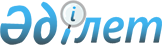 Қазақстан Республикасы Үкіметінің 2006 жылғы 6 қаңтардағы № 15 қаулысына өзгерістер мен толықтырулар енгізу туралы
					
			Күшін жойған
			
			
		
					Қазақстан Республикасы Үкіметінің 2011 жылғы 4 наурыздағы № 230 қаулысы. Күші жойылды - Қазақстан Республикасы Үкіметінің 2014 жылғы 20 наурыздағы № 249 қаулысымен

      Ескерту. Күші жойылды - ҚР Үкіметінің 20.03.2014 № 249 қаулысымен (алғашқы ресми жарияланған күнінен кейін күнтізбелік он күн өткен соң қолданысқа енгізіледі).      Қазақстан Республикасының Үкіметі ҚАУЛЫ ЕТЕДІ:



      1. «Көшіп-келу квотасы бойынша келген оралмандарға және олардың отбасы мүшелеріне тұрақты тұратын жеріне бару және мүлкін (оның ішінде малын) апару жөніндегі шығыстарын өтеу, келген жері бойынша тұрғын үй сатып алу үшін қаражат бөлу және біржолғы жәрдемақылар төлеу ережесін бекіту туралы» Қазақстан Республикасы Үкіметінің 2006 жылғы 6 қаңтардағы № 15 қаулысына (Қазақстан Республикасының ПҮАЖ-ы, 2006 ж., № 2, 11-құжат) мынадай өзгерістер мен толықтырулар енгізілсін:



      көрсетілген қаулымен бекітілген Көшіп-келу квотасы бойынша келген оралмандарға және олардың отбасы мүшелеріне тұрақты тұратын жеріне бару және мүлкін (оның ішінде малын) апару жөніндегі шығыстарын өтеу, келген жері бойынша тұрғын үй сатып алу үшін қаражат бөлу және біржолғы жәрдемақылар төлеу ережесінде:

      бүкіл мәтін бойынша «төлемдер жөніндегі», «төлеу жөніндегі» деген сөздер «беру жөніндегі» деген сөздермен ауыстырылсын;



      1-тармақта:

      1), 2) тармақшалар мынадай редакцияда жазылсын:

      «1) халықтың көші-қоны мәселелері жөніндегі уәкілетті орган (бұдан әрі - уәкілетті орган) - Қазақстан Республикасы Ішкі істер министрлігі (Қазақстан Республикасы Ішкі істер министрлігінің Көші-қон полициясы комитеті);



      2) халықтың көші-қоны мәселелері жөніндегі уәкілетті органның аумақтық бөлімшелері - Ішкі істер департаментінің Көші-қон полициясы басқармасы;»;



      мынадай мазмұндағы 2-1), 2-2) және 2-3) тармақшалармен толықтырылсын:



      «2-1) қосымша жеңілдіктерді төлеу жөніндегі уәкілетті ұйым (бұдан әрі - Орталық) - «Қазақстан Республикасы Еңбек және халықты әлеуметтік қорғау министрлігінің Зейнетақы төлеу жөніндегі мемлекеттік орталығы» республикалық мемлекеттік қазыналық кәсіпорны;



      2-2) Орталықтың филиалдары — «Қазақстан Республикасы Еңбек және халықты әлеуметтік қорғау министрлігінің Зейнетақы төлеу жөніндегі мемлекеттік орталығы» республикалық мемлекеттік қазыналық кәсіпорнының облыстың, Астана және Алматы қалаларындағы филиалдары;



      2-3) Орталықтың бөлімшелері - «Қазақстан Республикасы Еңбек және халықты әлеуметтік қорғау министрлігінің Зейнетақы төлеу жөніндегі мемлекеттік орталығы» республикалық мемлекеттік қазыналық кәсіпорнының қалалық, аудандық бөлімшелері;»;



      5, 6-тармақтар мынадай редакцияда жазылсын:

      «5. Қосымша жеңілдіктер тағайындау және төлеу үшін оралман отбасының басшысы өзінің тұрғылықты жері бойынша халықтың көші-қоны мәселелері жөніндегі уәкілетті органның аумақтық бөлімшесіне төлемдер беру жөніндегі уәкілетті ұйымда алдын ала ашқан жеке шотын көрсете отырып, отбасының атынан осы Ереженің 1-қосымшасына сәйкес нысан бойынша өтініш береді.

      Отбасының басшысын оралманның отбасы белгілейді.

      6. Халықтың көші-қоны жөніндегі уәкілетті органның аумақтық бөлімшесі Қазақстан Республикасының азаматтығына қабылдау туралы қолдаухат қабылданған күннен бастап бес жұмыс күні ішінде қосымша жеңілдіктерді тағайындау туралы немесе бас тарту себептерін көрсете отырып, тағайындаудан бас тарту туралы шешім шығарады.

      Қосымша жеңілдіктер тағайындау туралы немесе тағайындаудан бас тарту туралы шешімге халықтың көші-қоны мәселелері жөніндегі уәкілетті органның аумақтық бөлімшесінің басшысы немесе оның міндетін атқарушы адам қол қояды.

      Қосымша жеңілдіктер тағайындау туралы шешім қабылданған күннен бастап үш жұмыс күні ішінде осы Ережеге 2-қосымшаға сәйкес нысан бойынша осы шешімнен үзінді көшірме ресімделеді (бір дана) және осы Ережеге 3-қосымшаға сәйкес нысан бойынша хабарламамен қоса төлемдерді жүзеге асыру үшін Орталықтың филиалы арқылы Орталықтың бөлімшесіне жіберіледі.

      Орталықтың бөлімшесі келіп түскен қосымша жеңілдіктер тағайындау туралы шешімнен үзінді көшірмені осы Ережеге 4-қосымшаға сәйкес нысан бойынша, оны тіркеу журналына тіркейді, орталықтандырылған деректер базасында алушының (оралманның) карточкасын қалыптастырады және тиісті деректерді енгізеді.

      Қосымша жеңілдіктер тағайындаудан бас тартылған жағдайда халықтың көші-қоны мәселелері жөніндегі уәкілетті органның аумақтық бөлімшесі бас тарту себептерін көрсете отырып, үш жұмыс күні ішінде өтініш берушіні хабардар етеді.»;



      8-тармақта:

      «Аумақтық орган» деген сөздер «Орталықтың бөлімшесі» деген сөздермен ауыстырылсын;

      «шешім шығарғаннан» деген сөздер «шешімнен үзінді көшірме алғаннан» деген сөздермен ауыстырылсын;



      9-тармақтағы «Аумақтық органның қосымша жеңілдіктер төлеуден» деген сөздер «Халықтың көші-қоны мәселелері жөніндегі уәкілетті органның аумақтық бөлімшесінің қосымша жеңілдіктер тағайындаудан» деген сөздермен ауыстырылсын;



      10-тармақ жаңа редакцияда жазылсын:

      «Қосымша жеңілдіктер оралман отбасының өздері оралмандардың көшіп-келу квотасына енгізілген жылдың ішінде Қазақстан Республикасының аумағына келмеген мүшелеріне берілмейді.»;



      14-тармақтың бірінші бөлігінің 2) тармақшасындағы «аумақтық орган» деген сөздер «халықтың көші-қоны мәселелері жөніндегі уәкілетті органның аумақтық бөлімшесі» деген сөздермен ауыстырылсын;



      15-тармақта:

      «Қазақстан Республикасы әділет органдарының оралмандарды» деген сөздер «Оралмандарды» деген сөзбен ауыстырылсын;

      «қызметтеріне» деген сөз «қызметтерге» деген сөзбен ауыстырылсын;



      16-тармақтағы «Аумақтық органдар» деген сөздер «Орталықтың бөлімшелері» деген сөздермен ауыстырылсын;



      17-тармақта:

      «Аумақтық органдар» деген сөздер «Орталықтың бөлімшелері» деген сөздермен ауыстырылсын;

      «уәкілетті органға» деген сөздер «Орталыққа» деген сөзбен ауыстырылсын;

      Көшіп-келу квотасы бойынша келген оралмандарға және олардың отбасы мүшелеріне тұрақты тұратын жеріне бару және мүлкін (оның ішінде малын) апару жөніндегі шығыстарын өтеу, келген жері бойынша тұрғын үй сатып алу үшін қаражат бөлу және біржолғы жәрдемақылар төлеу ережесіне қосымшада:



      «қосымша» деген сөздер «1-қосымша» деген сөздермен ауыстырылсын;

      «Өтінішке мынадай құжаттарды қоса беріп отырмын:» деген сөздер алынып тасталсын;



      осы қаулыға 1, 2, 3-қосымшаларға сәйкес 2, 3, 4-қосымшалармен толықтырылсын.



      2. Осы қаулы қол қойылған күнінен бастап қолданысқа енгізіледі және ресми жариялануға тиіс.      Қазақстан Республикасының

      Премьер-Министрі                           K. Мәсімов

Қазақстан Республикасы       

Үкіметінің             

2011 жылғы 4 наурыздағы      

№ 230 қаулысына         

1-қосымша            

Көшіп келу квотасы бойынша      

келген оралмандарға және олардың  

отбасы мүшелеріне тұрақты тұратын  

жеріне бару және мүлкін (оның    

ішінде малын) апару жөніндегі    

шығыстарын төлеу, келген жері    

бойынша тұрғын үй сатып алу үшін  

қаражат бөлу және біржолғы     

жәрдемақылар төлеу ережесіне    

2-қосымша              

_______________ облысы (қаласы) Ішкі істер департаменті

Көші-қон полициясы басқармасының қосымша төлемдер

тағайындау туралы шешімінен үзінді көшірме      Іс № __________________________________________________________

      Тегі (отбасы басшысы) _________________________________________

      Аты ___________________________________________________________

      Әкесінің аты __________________________________________________

      Туған күні ____________________________________________________

      Отбасы мүшелері ________________ ______________________________

                          (саны)                (жазумен)

      Тұрғылықты мекенжайы (нақты) __________________________________

      Жеке куәлігі (оралманның) _____ ж. « ____ » _______ № _________

      Кім берді ___________________ _________________________________

      Әлеуметтік жеке коды (ЖӘК) ____________________________________

      Салық төлеушінің тіркеу нөмірі (СТН) __________________________

      Осы атауы _____________ коэффициент ___________________________

      « _____________________ » Қазақстан Республикасының _____ жылғы

      « ____ » ______ № _____ Заңының _____ ___ бабының ___ тармағына

      сәйкес төлемдер тағайындалсын.

      1. Төлеуге тағайындалған біржолғы жәрдемақының мөлшері:

      _________________ теңге. ______________________________________

       (жазумен)

      оның ішінде (мәлімет үшін):

      отбасы басшысына _______________ теңге ________________________

                                                    (жазумен)

      отбасы мүшелеріне _____________ теңге _________________________



      2. Тұрғын үй сатып алуға тағайындалған қаржының төленетін мөлшері:

      ______________ теңге __________________________________________

                                          (жазумен)

      оның ішінде (мәлімет үшін):

      отбасы басшысына ______________ теңге _________________________

                                              (жазумен)

      отбасы мүшелеріне ______________ теңге ________________________

                                              (жазумен)

      _______________________________________________________________

      _______________________________________________________________

      _______________________________________________________________      Банкінің деректемелері және алушының ағымдағы шотының нөмірі:

      БЖК ___________________________________________________________

      Банк СТН-і ____________________________________________________

      Банк (ағымдағы, картшоты) _____________________________________

      _______________________________________________________________

                          (банктің аты, мекен жайы)      М.О. Ішкі істер департаменті

      Көші-қон полициясы басқармасының бастығы ______________________

                                    (тегі, аты, әкесінің аты) (қолы)      Маман __________________________________ ______________________

                  (тегі, аты, әкесінің аты)              (қолы)

Қазақстан Республикасы       

Үкіметінің             

2011 жылғы 4 наурыздағы      

№ 230 қаулысына         

2-қосымша            

Көшіп келу квотасы бойынша      

келген оралмандарға және олардың  

отбасы мүшелеріне тұрақты тұратын  

жеріне бару және мүлкін (оның    

ішінде малын) апару жөніндегі    

шығыстарын төлеу, келген жері    

бойынша тұрғын үй сатып алу үшін  

қаражат бөлу және біржолғы     

жәрдемақылар төлеу ережесіне    

3-қосымша             _______________________________________________________________

(қосымша жеңілдіктерді тағайындаған органның атауы)

_______________________________________________________________

(Орталық филиалының атауы) 

Төлемдерді ресімдеу үшін ұсынылатын үзінді көшірмелер туралы

20 __ ж.« ___ » № ___

хабарламаҚоса берілген құжаттардың барлығы ____________      Ішкі істер департаменті

      Көші-қон полициясы басқармасының бастығы ______________ ______

                                                  (Т.А.Ә.)    (қолы)      Маман _______________________________ _________________________

               (тегі, аты, әкесінің аты)              (қолы)      М.О. ЗТМО облыстық филиалының директоры _____________ _________

                                                 (Т.А.Ә.)     (қолы)      Маман ____________ кіріс _____ 20 ж "___"____ № __________

                         шығыс _____ 20 ж "___"____ № __________      М.О. ЗТМО бөлімшесінің бастығы ____________________ ___________

                                            (Т.А.Ә.)         (қолы)

      Маман ____________ кіріс _____ 20 ж "____"____  № __________

Қазақстан Республикасы       

Үкіметінің             

2011 жылғы 4 наурыздағы      

№ 230 қаулысына         

3-қосымша            

Көшіп келу квотасы бойынша      

келген оралмандарға және олардың  

отбасы мүшелеріне тұрақты тұратын  

жеріне бару және мүлкін (оның    

ішінде малын) апару жөніндегі    

шығыстарын төлеу, келген жері    

бойынша тұрғын үй сатып алу үшін  

қаражат бөлу және біржолғы     

жәрдемақылар төлеу ережесіне    

4-қосымша              

__________________________ көшірмелерін тіркеу журналы

(төлемдердің түрі)                          Мөрмен бекітілген журналдағы парақтар саны ____________________

                                                   (жазумен)

      М.О. Орталық филиал/бөлімшесінің бастығы ______________________
					© 2012. Қазақстан Республикасы Әділет министрлігінің «Қазақстан Республикасының Заңнама және құқықтық ақпарат институты» ШЖҚ РМК
				Р/с

№Істің №Тегі, аты, әкесінің атыТөлемдердің түріЕскертпеР/с

№Үзінді көшірменің №, күніОралманның тегі, аты, әкесінің атыХабарлама уақыты, №Тіркеу уақыты